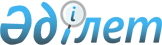 Об определении мест для размещения агитационных печатных материаловПостановление Аральского районного акимата Кызылординской области от 23 февраля 2015 года N 42-қ. Зарегистрировано Департаментом юстиции Кызылординской области 25 февраля 2015 года N 4886.
      В соответствии с Конституционным законом Республики Казахстан от 28 сентября 1995 года "О выборах в Республике Казахстан" акимат Аральского района ПОСТАНОВЛЯЕТ:
      1. Совместно с Аральской районной избирательной комиссией определить места для размещения агитационных печатных материалов для всех кандидатов согласно приложению.
      2. Контроль за исполнением настоящего постановления возложить на руководителя государственного учреждения "Аппарат акима Аральского района" Алишевой Ж.
      3. Настоящее постановление вводится в действие по истечении десяти календарных дней после дня первого официального опубликования. Места для размещения агитационных печатных материалов для всех кандидатов
      Сноска. Приложение - в редакции постановления Аральского районного акимата Кызылординской области от 13.10.2022 № 112-қ (вводится в действие со дня его первого официального опубликования).
					© 2012. РГП на ПХВ «Институт законодательства и правовой информации Республики Казахстан» Министерства юстиции Республики Казахстан
				
      АКИМ РАЙОНА

А. МУХИМОВ

      "Согласовано"

      Председатель Аральской

      районной избирательной комиссии

      ____________________Б. Дабылов

      "23" февраля 2015 год
Приложение к постановлению
акимата Аральского района
от 23 февраля 2015 года № 42-қ
№
Наименование населенного пункта
Место расположения
1 
Город Аральск
Напротив здания государственного коммунального казенного предприятия "Городской дом культуры имени З. Шукурова" аппарата акима города Аральск, расположенного по адресу: улица Бактыбай батыра № 35
2 
Город Аральск
Напротив здания государственного коммунального казенного предприятия "Школа искусств Аральского района" отдела образования по Аральскому району" управления образования Кызылординской области", расположенного по адресу: улица Бактыбай батыра № 27
3
Город Аральск
Напротив магазина автозапчастей "Аян", расположенного по адресу: улица Бактыбай батыра без номера 
4
Город Аральск
С правой стороны площади "Тәуелсіздік" по улице Тауелсиздик аланы 
5 
Город Аральск
Напротив здания районной поликлиники коммунального государственного предприятия на праве хозяйственного ведения "Аральская межрайонная больница", расположенного по адресу: улица Абилхайырхана № 2
6 
Город Аральск
Напротив здания республиканского государственного учреждения "Барсакельмесский государственный природный заповедник", расположенного по адресу: улица Ж. Алимбетова № 1 
7 
Город Аральск
Напротив здания государственного коммунального казенного предприятия "Ясли-сад "Сартай" отдела образования по Аральскому району" управления образования Кызылординской области", расположенного по адресу: улица 40 летие Казахстана № 5 "б" 
8 
Поселок Саксаульск
Напротив здания коммунального государственного учреждения "Средняя школа № 87" отдела образования по Аральскому району" управления образования Кызылординской области", расположенного по адресу: улица Привокзальная № 7
9 
Поселок Жаксыкылыш
Напротив здания коммунального государственного учреждения "Средняя школа № 19" отдела образования по Аральскому району" управления образования Кызылординской области", расположенного по адресу: улица Жаксыкылыш № 76
10 
Поселок Жаксыкылыш
Напротив здания клуба акционерного общества "Аралтуз", расположенного по адресу: улица Д. Менделеева № 1 "в"
11 
Село Жаланаш сельского округа Мергенсай 
Напротив здания коммунального государственного учреждения "Средняя школа № 58" отдела образования по Аральскому району" управления образования Кызылординской области", расположенного по адресу: улица Жаланаш № 119
12 
Село Куланды сельского округа Беларан
Напротив здания государственного коммунального казенного предприятия "Клуб села Куланды" аппарата акима сельского округа Беларан, расположенного по адресу: улица Куланды № 61
13 
Село Акбасты сельского округа Куланды 
Напротив здания коммунального государственного учреждения "Средняя школа № 22" отдела образования по Аральскому району" управления образования Кызылординской области", расположенного по адресу: улица Акбасты № 87
14 
Село Жанаконыс сельского округа Каратерен 
Напротив здания коммунального государственного учреждения "Средняя школа № 82" отдела образования по Аральскому району" управления образования Кызылординской области", расположенного по адресу: улица Жанаконыс № 135
15 
Село Сазды сельского округа Сазды 
Напротив здания государственного коммунального казенного предприятия "Клуб села Сазды" аппарата акима сельского округа Сазды, расположенного по адресу: улица Сазды № 48
16 
Село Райым сельского округа Жетес би 
Напротив здания государственного коммунального казенного предприятия "Клуб села Райым" аппарата акима сельского округа Жетес би, расположенного по адресу: улица Райым № 30
17 
Село Косжар сельского округа Косжар 
Напротив здания коммунального государственного учреждения "Средняя школа № 67" отдела образования по Аральскому району управления образования Кызылординской области", расположенного по адресу: улица Косжар № 23
18 
Село Сапак сельского округа Сапак 
Напротив здания коммунального государственного учреждения "Средняя школа № 69" отдела образования по Аральскому району управления образования Кызылординской области", расположенного по адресу улица Сапак № 88
19 
Село Коктем сельского округа Сапак 
Напротив здания медицинского пункта коммунального государственного предприятия на праве хозяйственного ведения "Аральская межрайонная больница", расположенного по адресу: улица Коктем № 43
20 
Село Жинишкекум сельского округа Атанши 
Напротив здания государственного коммунального казенного предприятия "Клуб села Жинишкекум" аппарата акима сельского округа Атанши, расположенного по адресу: улица Жинишкекум № 99
21 
Село Бекбауыл сельского округа Бекбауыл 
Напротив здания государственного коммунального казенного предприятия "Клуб села Бекбауыл" аппарата акима сельского округа Бекбауыл, расположенного по адресу: улица Бекбауыл № 165
22 
Село Кумбазар сельского округа Бекбауыл 
Напротив здания государственного коммунального казенного предприятия "Клуб села Кумбазар" аппарата акима сельского округа Бекбауыл, расположенного по адресу: улица Кумбазар № 80
23 
Село Укилисай сельского округа Бекбауыл 
Напротив здания коммунального государственного учреждения "Основная школа № 265" отдела образования по Аральскому району" управления образования Кызылординской области", расположенного по адресу: улица Укилисай № 44
24 
Село Шижага сельского округа Аккум 
Напротив здания коммунального государственного учреждения "Средняя школа № 57 имени Е. Кошербаева" отдела образования по Аральскому району" управления образования Кызылординской области", расположенного по адресу: улица Шижага № 381
25 
Село Аманоткель сельского округа Аманоткель 
Напротив здания коммунального государственного учреждения "Средняя школа № 73" отдела образования по Аральскому району" управления образования Кызылординской области", расположенного по адресу: улица Аманоткель № 134
26 
Село Акшатау сельского округа Аманоткель 
Напротив здания коммунального государственного учреждения "Начальная школа Акшатау" отдела образования по Аральскому району" управления образования Кызылординской области", расположенного по адресу: улица Акшатау № 4
27 
Село Аккулак сельского округа Аманоткель 
Напротив здания государственного коммунального казенного предприятия "Клуб села Аккулак" аппарата акима сельского округа Аманоткель, расположенного по адресу: улица Аккулак № 47
28 
Село Боген сельского округа Боген 
Напротив здания коммунального государственного учреждения "Средняя школа № 20 имени З. Шукирова" отдела образования по Аральскому району" управления образования Кызылординской области", расположенного по адресу: улица Боген № 195
29 
Село Карашалан сельского округа Боген 
Напротив здания коммунального государственного учреждения "Средняя школа № 75" отдела образования по Аральскому району" управления образования Кызылординской области", расположенного по адресу: улица Карашалан № 107
30 
Село Кызылжар сельского округа Райым 
Напротив здания государственного коммунального казенного предприятия "Дом культуры Кызылжар" аппарата акима сельского округа Райым", расположенного по адресу: улица Кызылжар № 12
31 
Село Шомишколь сельского округа Райым 
Напротив здания коммунального государственного учреждения "Средняя школа № 66" отдела образования по Аральскому району" управления образования Кызылординской области", расположенного по адресу: улица Шомишколь № 104
32 
Село Камыстыбас сельского округа Камыстыбас 
Напротив здания государственного коммунального казенного предприятия "Клуб села Камыстыбас" аппарата акима сельского округа Камыстыбас", расположенного по адресу: улица Камыстыбас № 367
33 
Село Камыстыбас сельского округа Камыстыбас
Напротив здания коммунального государственного учреждения "Средняя школа № 21" отдела образования по Аральскому району" управления образования Кызылординской области", расположенного по адресу: улица Камыстыбас № 74
34 
Село Косаман сельского округа Косаман
Напротив здания государственного коммунального казенного предприятия "Клуб села Косаман" аппарата акима сельского округа Косаман, расположенного по адресу: улица Косаман № 61
35 
Село Акеспе сельского округа Косаман
Напротив здания государственного коммунального казенного предприятия "Клуб села Акеспе" аппарата акима сельского округа Косаман", расположенного по адресу: улица Акеспе № 31
36 
Село Абай сельского округа Каракум
Напротив здания коммунального государственного учреждения "Средняя школа № 59" отдела образования по Аральскому району" управления образования Кызылординской области", расположенного по адресу: улица Абай № 355
37 
Село Еримбетжага сельского округа Каракум 
Напротив здания коммунального государственного учреждения "Основная школа № 18" отдела образования по Аральскому району" управления образования Кызылординской области", расположенного по адресу: улица Еримбетжага № 61
38
Село Аралкум сельского округа Аралкум 
Напротив здания коммунального государственного учреждения "Средняя школа № 61" отдела образования по Аральскому району" управления образования Кызылординской области", расположенного по адресу: улица Аралкум № 228
39 
Село Шомиш сельского округа Аралкум 
Напротив здания коммунального государственного учреждения "Средняя школа № 263" отдела образования по Аральскому району" управления образования Кызылординской области", расположенного по адресу: улица Шомиш № 1
40 
Село Мойнак сельского округа Аралкум
Напротив здания коммунального государственного учреждения "Начальная школа Мойнак" отдела образования по Аральскому району" управления образования Кызылординской области", расположенного по адресу: улица Мойнак № 1
41 
Село Жанакурылыс сельского округа Жанакурылыс 
Напротив здания государственного коммунального казенного предприятия "Клуб села Жанакурылыс" аппарата акима сельского округа Жанакурылыс, расположенного по адресу: улица Жанакурылыс № 154
42 
Село Акбай сельского округа Акирек 
Напротив здания государственного коммунального казенного предприятия "Клуб села Акбай" аппарата акима сельского округа Акирек, расположенного по адресу: улица Акбай № 151
43
Село Токабай сельского округа Жинишкекум 
Напротив здания государственного коммунального казенного предприятия "Клуб села Токабай" аппарата акима сельского округа Жинишкекум, расположенного по адресу: улица К. Бердимагамбетова № 133